 Free Child Health Clinic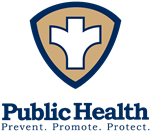 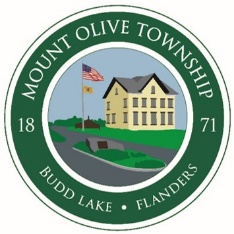 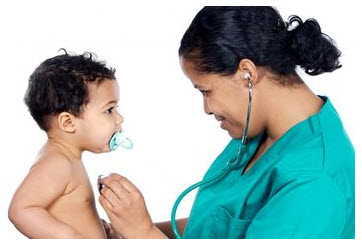 The Township of Mount Olive is sponsoring a Free Child Health Exam & Vaccines for resident children of Mount Olive, Netcong and Mount Arlington who do not have health insurance or have NJ Family Care A.A licensed Pediatrician will perform physical examinations and update vaccinations.Ensure your child’s health and well-being by participating in this free event. It is a chance to make sure your child is up-to-date on their required vaccinations before the next school year.